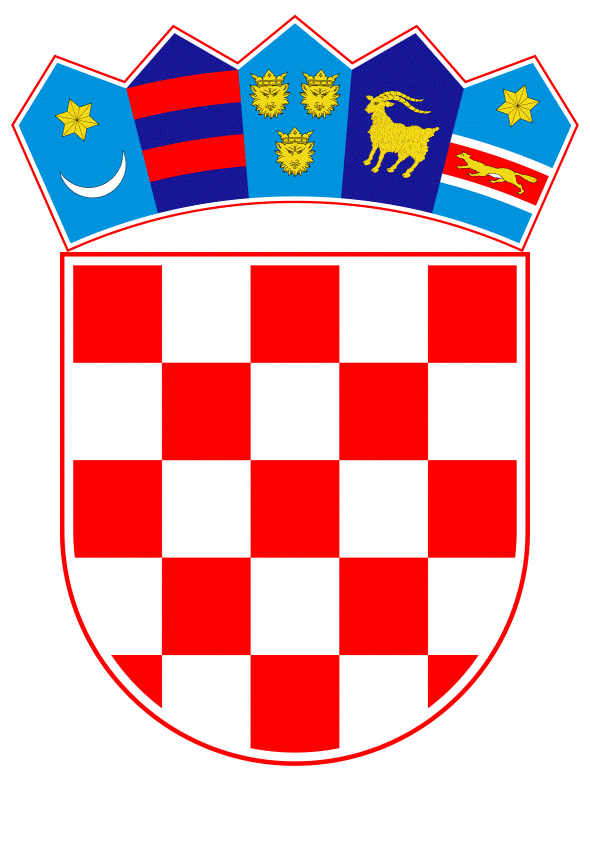 VLADA REPUBLIKE HRVATSKEZagreb, 15. travnja 2019.______________________________________________________________________________________________________________________________________________________________________________________________________________________________PRIJEDLOGNa temelju odredbe članka 31. stavka 2. Zakona o Vladi Republike Hrvatske („Narodne novine“, broj 150/11, 119/14, 93/16 i 116/18), a u vezi točke VI. Odluke o uspostavi strukture za pripremu i provedbu Predsjedanja Republike Hrvatske Vijećem Europske unije 2020 („Narodne novine“, broj 60/18) Vlada Republike Hrvatske je na sjednici održanoj dana _________ 2019. godine donijela     ODLUKU o donošenju Akcijskog plana za pripremu i provedbu Predsjedanja Republike Hrvatske				      Vijećem Europske unije 2020I.Donosi se Akcijski plan za pripremu i provedbu Predsjedanja Republike Hrvatske Vijećem Europske unije 2020 (u daljnjem tekstu: Akcijski plan) predložen od Međuresornog koordinacijskog vijeća u tekstu kojeg je Vladi Republike Hrvatske dostavilo Ministarstvo vanjskih i europskih poslova aktom, klase: 018-03/19-01/25, urbroja: 521-TP-01-01-19-18, od 4. travnja 2019. godine.Akcijski plan iz stavka 1. ove točke sastavni je dio ove Odluke.II.Sredstva za provedbu Akcijskog plana osigurana su u Državnom proračunu Republike Hrvatske za 2019. i 2020. godinu na pozicijama tijela državne uprave nadležnim za pripremu i provođenje Akcijskog plana.III.	Zadužuje se Ministarstvo vanjskih i europskih poslova da o donošenju ove Odluke na odgovarajući način izvijesti tijela državne uprave nadležna za pripremu i provođenje Akcijskog plana.IV.Ova Odluka stupa na snagu danom donošenja.KLASA:URBROJ:Zagreb, 	__________2019.PREDSJEDNIKmr. sc. Andrej PlenkovićOBRAZLOŽENJEU sklopu priprema za predsjedanje Republike Hrvatske Vijećem Europske unije u prvoj polovici 2020. godine ključno je uspostaviti jasan koordinacijski sustav i komunikacijske kanale te precizno definirati raspodjelu zadaća i poslova između organizacijskih jedinica u Zagrebu i Bruxellesu, ali i trajnu koordinaciju i suradnju svih nacionalnih institucija i tijela uključenih u Predsjedanje. U tu svrhu je izrađen Akcijski plan za pripremu i provedbu predsjedanja Republike Hrvatske Vijećem Europske unije 2020. (u daljnjem tekstu: Akcijski plan) kao temeljni dokument koji definira potrebne pripremne radnje za Predsjedanje. Tekst Akcijskog plana pripremilo je, sukladno članku VI. Odluke o uspostavi strukture za pripremu i provedbu Predsjedanja Republike Hrvatske Vijećem Europske unije 2020. (Narodne novine, br. 60/2018), Međuresorno koordinacijsko vijeće za predsjedanje Republike Hrvatske Vijećem Europske unije 2020. te ga dostavlja Vladi Republike Hrvatske radi donošenja.Predlagatelj:Ministarstvo vanjskih i europskih poslovaPredmet:Prijedlog odluke o donošenju Akcijskog plana za pripremu i provedbu Predsjedanja Republike Hrvatske Vijećem Europske unije 2020